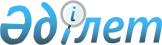 Қазақстан Республикасының Өнеркәсiп және сауда министрлiгi жанындағы Қорғаныс өнеркәсiбi жөнiндегi комитетке Қазақстан Республикасы Үкiметiнiң атынан Қазақстан Республикасының Үкiметi мен Түрiк Республикасы Үкiметiнiң арасындағы Техникалық және қорғаныс-өнеркәсiптiк ынтымақтастық туралы Келiсiмге қол қою өкiлеттiгiн беру туралыҚазақстан Республикасы Үкiметiнiң қаулысы 1996 жылғы 27 тамыз N 1057



          Қазақстан Республикасының Үкiметi қаулы етедi:




          1. Қазақстан Республикасының Қорғаныс министрлiгiне енгiзген
және Сыртқы iстер министрлiгiмен және басқа да мүдделi
министрлiктермен келiсiлген Қазақстан Республикасының Үкiметi мен
Түрiк Республикасы Үкiметiнiң арасындағы Техникалық және
қорғаныс-өнеркәсiптiк ынтымақтастық туралы Келiсiмнiң жобасы
мақұлдансын.




          2. Қазақстан Республикасының Сыртқы iстер министрлiгi Қазақстан
Жағының Келiсiмге қол қоюға келiсiлетiн Түрiк Жағына хабарласын.




          3. Қазақстан Республикасының Қорғаныс министрлiгiне, Өнеркәсiп
және сауда министрлiгiнiң жанындағы Қорғаныс өнеркәсiбi жөнiндегi
комитетке Қазақстан Республикасының Сыртқы iстер министрлiгiмен
келiсе отырып, Түрiк Жағымен келiссөз жүргiзу тапсырылсын және
ұсынылып отырған Келiсiм жобасына принциптiк сипаты жоқ өзгертулер
мен толықтырулар енгiзуге рұқсат берiлсiн.




          4. Уағдаластыққа қол жеткен кезде Қазақстан Республикасының




Өнеркәсiп және сауда министрлiгiнiң жанындағы Қорғаныс өнеркәсiбi
жөнiндегi комитеттiң төрағасы Қазақстан Республикасы Үкiметiнiң
атынан аталған келiсiмге қол қойсын.

     Қазақстан Республикасының
         Премьер-Министрi 
     
      
      


					© 2012. Қазақстан Республикасы Әділет министрлігінің «Қазақстан Республикасының Заңнама және құқықтық ақпарат институты» ШЖҚ РМК
				